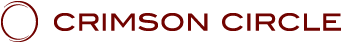 LES ENSEIGNEMENTS DU CRIMSON CIRCLELa série :" Emergence"SHOUD 06: " Emergence 06" - Avec ADAMUS, canalisé par Geoffrey HoppePrésenté au Crimson Circle,le 2 Février 2019
	www.crimsoncircle.comJe Suis ce que Je Suis, Adamus de Saint-Germain.Ahh! Je prends une profonde respiration, tout comme celles que Linda a fait avec nous tous. Je prends une bonne respiration profonde dans cet air magnifique (Adamus inspire) ici à la Villa Ahmyo sur la Grande Île d'Hawaï (Adamus inspire profondément). Et quand je viens pour les ateliers ou pour vos Shouds, ou dans nos voyages ensemble dans le monde, j'aime respirer l'air et vraiment ressentir l'essence de l'énergie. Toute l’énergie d’un lieu, peu importe où il se trouve, est dans l’air. Elle est aussi dans le sol, mais vous pouvez véritablement la ressentir en la faisant venir à travers le souffle.Maintenant, bien sûr, je respire à travers Cauldre, mais je peux quand même sentir ce qu’il ressent, même s’il n’est pas conscient de tous les ressentis. Je peux sentir l'odeur des fruits dans l'air, les fruits qui poussent sur les arbres tout autour d'ici. Je peux sentir l’odeur du café, non seulement celui de Cauldre, en fait, mon café, mais de tout le café qui est cultivé alentour. Je peux sentir l'océan.Je peux sentir l'esprit de Pelé. Ah! Pelé, son esprit est si répandu dans les îles, mais particulièrement ici, dans l’île au grand volcan. Elle est réelle, à cause de ceux qui croient en elle. Et vous savez, c’est un peu comme ça pour toute entité, à vendre ou non. Si certains croient en l'entité, cela devient vrai. Cela devient, eh bien, cela devient une sorte de vérité. Et comme il y en a suffisamment qui ont cru en Pelé, elle est devenue réelle.C’est comme Shaumbra. Shaumbra est une entité. Ce n'est pas juste un groupe, le groupe de  vous tous partout dans le monde, mais Shaumbra est une entité. Ce n’est pas un être doté d’une âme, mais toutefois c’est un peu comme une conscience de groupe, et ça le devient. Donc, il y a vraiment quelque chose appelé Shaumbra dans les autres royaumes et ici sur cette planète.J'adore sentir l’odeur des entités comme Pelé, qui est ici sur la planète, et celle de toute l'histoire extraordinaire qui se trouve ici. Oh, je peux aussi sentir les touristes. Ils ne sentent pas tout à fait aussi bon que les choses naturelles ici, mais ils apportent avec eux une énergie différente quand ils viennent de l’un des continents.Alors je viens ici à la Villa Ahmyo. Je sens l’odeur d’Ahmyo dans l’air, et c’est particulièrement fort et magnifique, car c’est ce qui croît de plus en plus ici, ici à la Villa Ahmyo, sur ces magnifiques terres. Suffisamment de Shaumbra ont été ici maintenant, cela a fait démarrer une énergie qui évolue et s’expanse. Et même si vous ne venez jamais ici en personne, vous pouvez cependant puiser dans cette beauté d'Ahmyo.La Vie AhmyoAhmyo, c’est la bonne vie, la vie du Maître. Vous savez, nous parlons de tellement de choses actuellement dans nos sessions Keahak, dans nos Shouds, dans les ateliers, de tellement de choses différentes, mais on pourrait dire, d'une certaine manière, que tout cela mène à la Vie Ahmyo . Nous parlons de la nouvelle relation avec l’énergie. Nous parlons de la façon dont l’énergie fonctionne pour vous. Nous parlons de la physique de la conscience et de l’énergie. Nous parlons de tellement de choses différentes, mais finalement, tout est lié à Ahmyo.Ahmyo est le mot qui signifie vraiment que l'énergie vient à vous. C’est votre amie. Elle vous sert. C’est la bonne vie. Vous n'avez plus besoin de lutter ou de souffrir pour avoir de l'énergie. Ce n’est plus quelque chose là-bas qui lutte avec vous, qui essaie de vous façonner, de vous transformer ou de s’opposer à vous. Ahmyo est cette belle conscience dans laquelle nous entrons.Il était particulièrement important de présenter Ahmyo il y a plusieurs années, car - sachant que vous vouliez rester ici sur la planète, et un nombre surprenant a fait ce choix ; sachant que vous avez choisi de rester dans le corps physique, ce qui en soi est tout à fait une corvée, ce n’est pas vraiment naturel; sachant que vous alliez passer de très, très, très nombreuses années encore ici sur la planète en tant que Standards, mais aussi profiter de la vie et l'amener éventuellement avec vous dans les autres royaumes, profiter de la vie sur cette planète - il était très important d'amener tout ce concept d'Ahmyo. L’énergie qui vient à vous, l’énergie que vous pouvez respirer et ressentir, l’énergie qui est une amie, l’énergie qui vous sert. La Vie Ahmyo.Ici, la Villa Ahmyo en est un parfait exemple. Il y a une énergie qui coule à flot ici. Une énergie détendue. Une énergie en service. Alors, même ceux qui viennent ici juste quelques jours pour les ateliers et les réunions vont se sentir extrêmement nourris et soutenus, et c’est à cause de cet Ahmyo qui est ancré ici, qui devient aussi partie prenante de votre vie.Alors inspirez Ahmyo. Ahmyo, que vous veniez ou non à la Villa Ahmyo, peu importe où vous vous trouvez, inspirez Ahmyo. C’est l’énergie qui vous sert. C’est la bonne vie. Là, vous n’êtes plus stressé par toutes ces autres choses.Vous savez, nous sommes parvenus à ce stade au fil des années, nous sommes réellement passé au-delà  de nombreuses blessures , nous avons intégré de nombreux aspects en un temps relativement court. Je sais que certains d’entre vous ne pensent pas que c’était une période si courte que ça, mais c’était relativement court. Dix ans à relâcher certains traumatismes, celui d’être sur cette planète, à relâcher tout le concept de karma, parce que vous ne voulez pas de ce karma. Vous ne voulez pas continuer ces cycles et modèles, et la souffrance, et les tentatives de rédemption. Dix ans pour guérir des blessures d’un millier d’existences. Statistiquement, ce n’est pas si long. Dix ans pour libérer toutes les blessures de mille vies, et nous pénétrons maintenant dans la Vie Ahmyo.Prenons une profonde respiration avec ça. Prenons une bonne respiration profonde dans la beauté et dans ce que vous créez dans votre propre vie.Bon, je sais qu’il reste encore des résidus, des problèmes que vous essayez encore de résoudre, mais vous finirez par les relâcher. Je sais que certains d’entre vous sont toujours aux prises avec ce problème de manque d’abondance, mais ces choses sont en train de passer. Si vous en êtes arrivé là, si vous vous considérez toujours comme Shaumbra, ces choses sont en train de passer. Elles deviennent mineures et très bientôt, elles ne seront même plus dans votre vie.Ces derniers temps nous avons beaucoup parlé de relâcher la lutte et la bataille. Vous n'allez jamais résoudre vos problèmes, je veux dire, les problèmes émotionnels humains. Le mental ne le veut pas, parce que le mental se nourrit, vit de ce travail sur les problèmes. Donc, vous ne les réglerez jamais, mais vous pouvez les laisser partir. Vous ne guérirez jamais de vos aspects, mais vous pouvez leur permettre de s'intégrer et de revenir à la maison.Et, oui, il y a encore des résidus ça et là, mais je pense que si vous ressentez vraiment ce qu’il en est, vous pouvez sentir que ces choses diminuent, chaque jour un peu plus. La vie devient moins une lutte. Maintenant, pour certains d’entre vous, c’est peut-être un peu ennuyeux en ce moment, mais c’est juste une phase où vous passez des difficultés de la vie vers ce qui aboutit à la Vie Ahmyo.Prenons une profonde respiration et ressentons, je veux dire, ressentons vraiment la Vie Ahmyo pour vous. Pour vous. Cela signifie beaucoup de choses différentes, il y a beaucoup de vérités différentes pour beaucoup de gens différents, mais la Vie Ahmyo est pour vous.En un sens, c’est être en paix avec votre corps et votre mental. Plus de batailles, c’est-à-dire sans cette lutte interne qui se poursuit tout le temps. Ça devient une chose du passé. Ça devient de la sagesse, en réalité.Ça devient de la sagesse, alors prenons une profonde inspiration dans toute la sagesse distillée à partir de toutes vos difficultés, de tous vos défis. Une bonne respiration profonde.(pause)Ah! Je peux sentir les énergies changer alors que nous sommes ici.Amis et CommunicationDans notre dernier Shoud, nous avons parlé de 2019, mais nous avons spécifiquement parlé de vos nouveaux amis. Je n’oublierai jamais,  lorsque j’ai mentionné pour la première fois que de nouveaux amis allaient entrer dans votre vie cette année, qu’il y a eu des gémissements et des protestations dans le public. Peut-être certains amis n’ont-ils pas laissé de très bons souvenirs ou  y a-t-il eu beaucoup de vampirisme énergétique. Mais ces nouveaux amis qui arrivent sont un différent type d’amis.Les nouveaux amis qui entrent, souvenez-vous, nous avons parlé du Maître. Le Maître en tant qu’ami, pas comme un concept élevé, ni comme une divinité quelque part ailleurs, mais littéralement vous et le Maître marchant ensemble, conscients l’un de l’autre. Je veux dire, conscients, que ce soit de la voix du Maître, de l’essence du Maître, mais conscients de cela.Ensuite, nous avons parlé du Wego. N'oubliez pas que nous avons eu beaucoup de difficultés avec la chère Linda d'Eesa et Peter à essayer d'écrire sur la tablette, mais il s'agissait simplement d'une ingérence technique provenant d'un certain John Kuderka. Mais finalement , nous y sommes arrivés- Wego. C’est comme l’ego, mais «nous». C’est «nous» - c’est le Maître, c’est le Je Suis - c’est la nouvelle identité. Pas seulement l'identité humaine solitaire qui lutte pour traverser la vie, mais un Wego. "Nous allons, nous allons aussi dans nos créations pour plus de découvertes et ensuite plus de créations." Wego, une sorte de nouvel ego.Après notre dernière séance, je me suis rendu chez Sigmund Freud, car j’avais été un peu dur avec lui lors de notre dernier Shoud, disant qu’il avait vraiment dénigré l’ego, et il a reconnu cela. Je lui ai parlé du concept de Wego. Il a eu un peu de difficulté avec ça - il est encore un peu coincé dans certaines de ses façons de voir psychanalytiques - mais ensuite il l’a vraiment ressenti et ça a commencé à faire sens pour lui.Bon, il n’utilise pas la même terminologie que nous concernant le Maître, concernant le Je Suis, mais il avait un sens du subconscient et du superconscient. Alors il a commencé à ressentir et à réaliser que, au lieu de juste l’humain tout seul dans son parcours et ses expériences, il s'agissait en réalité du «nous», le Je suis, le Maître,  l'humain. Et avant de partir, il a reconnu que ce Wego est la nouvelle identité, le nouvel ego. Alors je lui ai dit que je passerais de temps en temps pour avoir son avis, son opinion là-dessus.Nous avons parlé du Wego, de la nouvelle identité, et nous avons dit que votre troisième ami était l'énergie. C’est tellement important en ce moment: l’énergie. Je veux dire, l'énergie est partout. L'énergie est ce qui définit tout cela: la Terre, la réalité et tout le reste. J'ai dit que l'énergie allait devenir votre amie, et je sais que beaucoup d'entre vous se sont demandés comment cela se allait se passer: «Comment pouvons-nous faire cela? Comment passer de l’énergie en tant que concept "ou même de l’énergie comme étant quelque chose qui s’oppose à vous," à une nouvelle et belle relation avec l’énergie? "Plus tard dans notre Shoud, nous avons fait venir celui que nous connaissons sous le nom de John Kuderka, et rappelez-vous qu'il travaillait sur une sorte de lien spécial, quelque chose qui pourrait, oh, relier ensemble ou ouvrir une voie de communication entre l'humain et le Maître en particulier, mais finalement aussi avec le Je Suis. John était très content d'être là, et bien sûr, il a un peu bricolé l'équipement technique du studio juste pour montrer qu'il était vraiment là.Depuis lors, John a demandé que nous nous adressions à lui sous son nouveau nom FM, F-M. Et au début je pensais que cela serait explicité, mais c’est juste deux lettres, d’après John - F-M. Je ne sais pas exactement ce que cela signifie. J'imagine que vous pouvez tous spéculer là-dessus sur vos médias sociaux, mais FM, et peut-être comme la radio FM, par opposition à la radio AM, ou  la modulation de fréquence ou, eh bien, John dit que c'est à vous de tenter de comprendre ce que signifie son nouveau surnom, FM. (Adamus rit).Alors John est entré et a parlé de la façon dont il travaillait sur ce nouveau lien. Nous avons fait un beau merabh, dans le ressenti de cette nouvelle connexion de communication entre le Maître, l'humain, le Je Suis.Prenons une bonne respiration profonde avec ça.C'était un beau merabh. Et vous commencez à comprendre que le Maître ne va pas forcément parler avec des mots. Le Je Suis ne va pas forcément se manifester soudain par un buisson ardent devant vous ou quoi que ce soit du genre. Mais vous réalisez que tout à coup, il y a simplement une présence. Un chemin s’est ouvert entre vous, entre, disons, le Wego tout entier. Une nouvelle voie de communication.Rappelez-vous qu’à la base de tout ceci, l'énergie elle-même est juste de la communication. L’énergie est juste la chanson du Je Suis. Juste une communication. Alors, quand vous ressentez ce que nous faisons en ce moment, ce chemin qui nous mène vers une communication avec le Maître, l’humain et le Je Suis, quand vous réalisez que l’énergie est simplement une communication, tout est relié. Tout cela est très beau.Voyons cela un instant, notre merabh du mois dernier, en présence de FM, celui que nous connaissions sous le nom de John Kuderka.(pause)Prenez une profonde respiration et ressentez l’ouverture à cette communication. Et vraiment, je crois que cela signifie aussi s’ouvrir aux énergies, entre l'humain, le Maître et le Je Suis.Vous savez, il existe de nombreuses barrières entre l’humain et les autres parties du Soi, entre l’humain et la nature, mais aussi entre l’humain et le Corps de Conscience total, et maintenant nous ouvrons ces chemins. Encore une fois, ne vous attendez pas à entendre des mots ou à avoir des signes ou quelque chose du genre. C’est une sensation très subtile, un ressenti très doux. C’est comme une résonance. Je ne veux pas parler de vibration, mais c’est, eh bien, c’est un peu comme un bourdonnement. Et vous sentez que vous vous en approchez de plus en plus.(pause)Donc, dans ce nouveau canal de communication, ce nouveau chemin que nous avons emprunté lors de notre merabh le mois dernier, il y a un ingrédient important. Certains d’entre vous ont même demandé par la suite: «Pourquoi cela n’a-t-il pas été apporté plus tôt?» Ou «Quel est exactement ce lien?». Je vous ai dit dans le Shoud du mois dernier que ce n’était pas nécessairement nouveau. Ce n’est pas comme si FM avait conçu ou créé quelque chose de nouveau dans le laboratoire, mais grâce à ses sensations et son ressenti, il a été en mesure de redécouvrir en quelque sorte cette voie.Il y a là quelque chose d’important, et l’important là-dedans est un sujet que nous appelons la vérité. La vérité. Ah! Une vérité est une chose délicate. La vérité peut être très trompeuse. La vérité peut vous mener dans des tas de dilemnes et d'impasses. La vérité devient très, très philosophique et peut perdre son sens. Mais ce lien que Kuderka, FM, a contribué à amener ici concerne essentiellement la vérité. La vérité.La VéritéBon, vous savez, les humains cherchent la vérité depuis très longtemps. Pas toujours; pas toujours. Si vous remontez à l'époque lémurienne ou au début de l'Atlantide, il n'y avait pas vraiment de mot pour vérité. Ce n’était pas dans la conscience. Il n'y avait aucune discussion concernant la vérité. On pourrait dire qu’à l’époque lémurienne, vous étiez trop occupés avec la découverte - découvrir cette planète, découvrir comment l’énergie fusionne et fonctionne ici dans ce royaume; vous étiez occupés à découvrir les différents royaumes de la Terre, le royaume des fées, le royaume de la forêt, le règne animal, le règne de l'eau – vous étiez si occupés avec vos incarnations, vos histoires, que cette question de la vérité, eh bien, jamais il n’y eut une quelconque conscience à ce sujet. Ce n’était pas dans le vocabulaire. On n’en discutait pas.Et ça n’a eu lieu qu’aux tout derniers jours d’Atlantis, en particulier quand les humains essayaient de découvrir la Source. Ils n'avaient pas de mot pour Dieu. Ils n’avaient aucune conscience de Dieu, mais ils essayaient de trouver la Source. D'où tout cela vient-il? En réalité, ils n'avaient pas de mot pour l'énergie, mais d'où l'énergie venait-elle? Ainsi, dans leur quête de la Source, pour découvrir la Source, ils ont commencé à élaborer ce mot que nous connaissons maintenant comme la vérité. «Qu’est-ce que la vérité? Où est la vraie signification et la vérité de toutes les choses de la vie? "Toute cette notion de vérité a ensuite disparu pendant très, très longtemps. Peu de temps après la chute d’Atlantis, alors que les êtres vivant sous terre  finissaient par émerger dans le monde entier, en réalité, à nouveau, il n’y avait plus de conscience de la vérité, un peu comme l’âge sombre de la vérité. Et ce n’est qu’à l’époque égyptienne que ce concept de vérité a de nouveau commencé à émerger. La vérité a été perdue pendant très, très longtemps, la quête pour la vérité s’est perdue.Puis à l'époque grecque - ahh! - la vérité est devenue une mode. L’époque grecque était très philosophique et a vraiment représenté une grande expansion de conscience en ce temps-là. Ainsi, la vérité est redevenue un mot utilisé. Elle est revenue dans la conscience une fois de plus. Mais c'est devenu plutôt philosophique. Il y avait beaucoup de débats sur les vérités. Il y avait beaucoup d’argumentations et de disputes au sujet de ce qu’était la vérité, et ce qui est drôle, c’est que, malgré toutes les discussions au sujet de la vérité, et finalement les livres sur la vérité, personne n’a jamais véritablement trouvé la vérité. Ils n’ont pas trouvé la vérité.L’un des aspects très intéressants du concept de vérité, c’est que plus une personne est consciente, plus grand est son désir de vérité. Plus une société est consciente, plus son désir de vérité est réel. Ils commencent une quête de vérité en essayant de trouver les réponses, le sens, la vérité des choses. Et c’est intéressant, une fois que vous avez compris ce concept de vérité et qu’il entre dans le mental, il devient un concept mental, ce qu’il n’a jamais vraiment été destiné à être. Une fois que cela entre dans le mental, le mental a une façon de jouer avec lui. Le mental a une manière de débattre avec lui-même. À sa façon, il va dans le mur car, en un sens, il sait qu’il ne trouvera jamais de réponse, mais il continue d’essayer.La vérité est donc un grand jeu mental, un grand jeu pour le mental, peut-être même le jeu ultime pour le mental. Mais de même que le mental crée des ressentis artificiels - il n’a pas réellement de vrais ressentis par lui-même – de même sa quête de la vérité n’est pas réelle. C’est une tentative mentale. Mais en fait,  le mental sait qu’il ne va pas trouver la vérité. En fait, il ne veut pas vraiment trouver la vérité, et ça devient donc un grand jeu philosophique du mental, même si la vérité est davantage un terrain de jeu pour le conscient que pour l’inconscient.Si vous le ressentez, si vous examinez  ça un instant, si vous connaissez des personnes - et ceci n’est pas dit de façon désobligeante, mais elles sont relativement inconscientes, elles ont juste conscience de vivre au jour le jour - si vous les ressentez un instant, elles n'ont pas vraiment un concept de la vérité, mis à part peut-être le concept simpliste qu'il existe la vérité et les mensonges. Mais je parle d’une vérité plus profonde, d’un sens, d’un but.Ainsi, la vérité devient un grand jeu mental et peut en fait être une grande distraction tout au long de votre cheminement vers la Réalisation. C'est l'une des raisons pour lesquelles je n'ai pas parlé de vérité ou d'amour, ce que nous aurons dans une discussion à part, mais je n'ai pas beaucoup parlé de vérité jusqu'à présent, jusqu'à ce nouveau lien de communication entre le Maître, l'humain et le Je Suis.Ressentez cela un instant, la vérité.(pause)La vérité. En fin de compte, ce merveilleux lien de communication entre le Maître, l’Humain et le Je Suis, c’est ça. La vérité, quelque chose que les humains recherchent depuis très, très longtemps, mais qu’ils n’ont jamais vraiment trouvée.Vous voyez, la vérité, pour moi, c’est deux choses. Il y a les vérités extérieures et là, en réalité, il n’y a pas une vérité unique. Tout est une vérité. Le fait qu'il y ait un océan derrière moi est une vérité, et des arbres derrière moi est une vérité. La vérité peut être très externe et au fond, la vérité, c’est ce qui est perçu - ce qui est perçu - et cela peut être littéral, physique, le fait de percevoir les palmiers et l'océan. La vérité peut être ce qui est perçu ou en fait ce que l'on croit.En réalité la vérité est, en un sens, un niveau de conscience. Il y a la vérité selon laquelle vous pouvez être masculin ou féminin,  et la vérité selon laquelle vous avez un certain âge ou un certain poids. La vérité selon laquelle vous avez besoin d'une certaine quantité de sommeil la nuit et la vérité que vous conduisez une voiture, la vérité qu'il y a des épiceries. Ce sont toutes des vérités, mais pas la vérité et elles sont toutes externes. Quand les gens cherchent la vérité, la plupart du temps, ils vont à l'extérieur. La plupart du temps, ils vont à la recherche de la vérité à l’extérieur. Et quand la vérité n’est pas trouvée ici sur la planète, ils s’en vont dans les autres royaumes. Ils s'en vont dans les étoiles, dans l'univers et au-delà, à la recherche de la vérité. Il y a des vérités, mais pas la vérité qu'un être conscient recherche vraiment.Une fois qu’on est allé au-delà de cet univers et des étoiles et qu’on n’a pas trouvé la vérité, on se met à chercher la vérité dans les autres royaumes. On recherche des vérités à travers un Dieu qu’on ne connaît jamais véritablement, à travers des êtres angéliques dont on a peut-être reçu la visite, mais probablement pas. On cherche la vérité dans toutes sortes de choses - dans les esprits, dans les fées. On cherche la vérité dans les sciences et la physique. On cherche la vérité à l’extérieur. Mais ce qui est drôle, c’est qu’on ne trouvera jamais la vérité, parce que ce sont toutes des vérités. D'une certaine manière, c'est tout est vérité, mais pas la vérité que l'on recherche vraiment.Ensuite, il y a la vérité interne, dont nous parlerons davantage dans un instant, votre vérité. Il est intéressant de noter qu’en devenant conscient on devient plus proche de la vérité, alors qu’ on commence à la chercher à l’extérieur. Mais finalement, on ne la trouve pas, alors on commence par aller à l’intérieur: «Quelle est la vérité intérieure? Quelle est la vérité en moi? »Ah, et là commence un cheminement très long et très ardu à la découverte de la vérité.Ici, sur ce chemin de vérité, c’est le moment où on est confronté aux plus grands de tous les miroirs. On est confronté à devoir se regarder et à se demander si tout ceci était en vérité. Et tous les aspects, toutes les vies passées, tout ce qu’on considérait comme ses faiblesses, on regarde tout: «Est-ce la vérité? Est-ce ma vérité ou pas ma vérité? »Vous savez, j'ai souvent parlé du fait que la plupart des pensées qui traversent votre mental, et que votre corps, votre corps physique, ne sont pas vraiment les vôtres. Les pensées viennent de la conscience de masse, des ancêtres et des vies passées, et le corps, principalement des ancêtres. Alors, vous cherchez à l’intérieur, dans vos pensées et même dans votre corps, à la recherche de la vérité, et ce qui vous vient, c’est un tas de, eh bien, de semi-vérités. C’est toujours une vérité, et, je le redis, rappelez-vous que j’ai défini une vérité comme étant ce que vous percevez. Ce que vous percevez, en particulier quand c’est en lien avec le monde extérieur, mais dans une large mesure avec le monde intérieur. Votre vérité est ce que vous percevez vous concernant.Maintenant, pour rendre le sujet encore plus confus avec toute cette question de vérité, il y a le fait que le monde est rempli de mensonges. Je vais les appeler des mensonges sincères. Le monde est rempli de mensonges sincères. Vous vivez sur une planète avec d'autres humains et le fait de mentir est tenu pour acquis en règle générale. Je veux dire, mentir est assez bien accepté. Ce n’est pas forcément que les gens aiment ça, mais ils acceptent le mensonge.Vous le trouvez dans tout. Vous le trouvez chez vos amis. Qui n'a pas eu un ami ou même un parent qui ne leur a pas menti? Et c’est tellement dévastateur quand vous le découvrez, car alors la confiance sous toutes ses formes commence à partir. D'une certaine manière, vous avez appris en cours de route à faire de moins en moins confiance à ce monde extérieur, aux autres, et la pression s’exerce alors sur vous afin que vous ayez davantage confiance en vous-même. Mais même vous vous avez été rempli de mensonges. Oh, vous avez menti aux autres, bien sûr. Vous vous êtes menti à propos de beaucoup de choses.Donc, vous vivez dans un monde rempli de mensonges, et de quelle façon est-ce censé être facile alors? Comment êtes-vous censé trouver la vérité si tout est rempli de mensonges? Vos médias d’information, c’est une vérité, d’une certaine façon, mais c’est aussi une déformation. C'est un mensonge. Votre publicité - combien de fois avez-vous entendu ou lu des publicités pour des produits, puis vous êtes allés les acheter, et ensuite ce n’était pas exactement comme annoncé?Vous voilà donc dans ce monde de semi-vérités et vous savez qu’à tout moment quelqu'un peut vous mentir juste pour se protéger. Alors tout ce concept de recherche de la vérité devient très, très difficile, très déformé. Je veux faire une pause un instant et dire que même un mensonge est une vérité. C’est une déformation, mais même là, cela devient alors une vérité, car il y a une conscience derrière cela. Il y a une croyance derrière cela. Ah, même si quelqu'un ment et sait qu’il ment - il crée une histoire, une sorte d’histoire alternative, l’histoire du mensonge - mais il commence en fait à le croire. Un très bon menteur croira tous ses mensonges et les vivra. Donc, d'une certaine manière, je pourrais argumenter philosophiquement que tout est vérité, même si c’était basé sur un mensonge.Une grande partie de votre propre vie, de votre propre cheminement, a été un mensonge sincère. Le fait de penser que vous alliez venir dans cette vie – que vous alliez trouver un emploi, être éduqué, fonder une famille, essayer de vivre une vie normale - c'était un véritable mensonge. Et en un sens, vous le saviez, vous saviez que ce n’était pas vraiment vous, mais vous y êtes allés. Donc, d’une certaine manière, vous vous êtes menti à vous-mêmes. Et je ne mets aucun jugement derrière le mot «mentir», je dis simplement que c’était une déformation de la vérité.Ainsi, vous vivez dans un monde rempli de mensonges. Vous vivez dans une réalité interne basée sur beaucoup de mensonges. Mais pourtant, d'une certaine manière, cela devient votre vérité. C'est ce que vous vivez. Mais - et c’est un très gros mais - vous savez que ce n’est pas réel. Vous savez que ce n’est pas vous. Vous savez que ce n’est pas la vérité.Maintenant, rappelez-vous ce que j’ai dit à propos des vérités extérieures, ce ne sera jamais la vérité. Si votre désir est de chercher à trouver quelque part un Dieu qui dirige tout le spectacle, vous ne le trouverez pas. Si vous essayez de trouver le sens de la vie quelque part sur le plan philosophique ou alors au moyen d’une potion spéciale ou de toute autre chose, ça ne va pas marcher. Il n’a jamais été prévu  que vous trouviez la vérité à l’extérieur.Les physiciens et les scientifiques peuvent en apprendre toujours plus et encore davantage sur votre réalité physique, mais ils ne trouveront jamais la vérité. Théologiens, philosophes, ils peuvent en apprendre de plus en plus sur la conscience, mais ils ne trouveront jamais la vérité à l’extérieur, car la seule vérité qui soit réside à l’intérieur. La seule vérité.Ainsi, lorsque FM, John Kuderka, examinait ce lien de communication, et vous savez qu’il était un programmeur de logiciels et un ingénieur en électricité dans sa plus récente vie ; lorsqu'il cherchait comment créer ce lien efficace entre l'humain et le Maître et le Je Suis, ce lien de communication, quand il cherchait l'essence de l'énergie, en réalité il a fini par regarder la vérité. La vérité, et nous avons notre chien de la Villa ici avec nous, Belle, le chien de la Villa, qui vient nous rendre visite, juste au moment de la vérité (Adamus la câline et Belle fait un petit bruit). Ah! Vous voyez, il y a tant de vérité et de beauté dans ce merveilleux chien.Vous voyez, Belle, selon Linda et Cauldre, appartient aux voisins, mais je commence à en douter. Belle commence à - je ne veux pas dire tenir - mais commence à rayonner l’énergie Ahmyo. Elle l’a ramassé, en courant ça et là dans la propriété, en dormant ici à la Villa pendant  de longues heures. Elle commence à capter toute cette énergie Ahmyo et devient le chien Ahmyo. Peut-être devriez-vous changer son nom, chère Linda d’Eesa, en Ahmyo, ou du moins en Bella Ahmyo. Oui. Bien. Donc, une légère distraction ici, car nous parlons de la vérité.La seule réelle vérité est à l'intérieur. Bon, cela ne fait pas du reste quelque chose de faux, car ce sont toutes des vérités, même si ce sont des mensonges. Ce sont toutes des histoires, même si elles ne sont pas basées sur ce que vous appelleriez la réalité. Mais revenons à notre sujet.La vérité est perception, la façon dont vous percevez quelque chose. La perception est prise de conscience. La prise de conscience est conscience.Revenons à cela. La vérité est perception, la façon dont vous percevez le monde extérieur - et vous le percevez à votre manière - comment vous vous percevez. La perception est simplement conscience, prendre conscience de. Certaines personnes ont une perception et une conscience limitées, et je crois avoir déjà raconté l’histoire de certains Indiens autochtones d’Amérique et d’autres autochtones partout dans le monde. Ils n’ont pas vu les navires arriver parce qu’ils n’en avaient pas la conscience. Les voiliers qui arrivent, ce n'était tout simplement pas dans leur perception. Je vous ai dit comment, même à l'époque Atlante, au début de l'époque Atlante, vous ne voyiez pas les étoiles dans le ciel la nuit. C’est difficile à croire à présent, car lorsque vous observez le ciel nocturne, il est rempli d’étoiles. Mais il n'y avait pas la prise de conscience. Il n’existait pas, disons, la bande passante pour les  percevoir. Donc, ce n’était tout simplement pas là, même si c’était là. La vérité était qu’il n’y avait pas d’étoiles, parce que c’est ce que vous perceviez: pas d’étoiles.Donc, nous avons la perception. La vérité est perception. La perception est conscience. La prise de conscience est conscience, la capacité à être conscient de, à percevoir. Vous êtes conscient de la réalité, de la réalité physique dans laquelle vous vivez, mais vous n’êtes pas vraiment conscient des autres royaumes alentour. Or ils ne sont pas quelque part là-bas. Tous les autres royaumes et dimensions se croisent ici même. Vous n’en êtes tout simplement pas conscients, en partie parce que vous n’étiez pas encore prêts. Cela aurait été un peu une distraction, et en partie c’est aussi parce que le mental le bloque.Bon, je dis que le mental bloque cela. Et maintenant, je dirai aussi que le mental, d'une certaine manière, a rendu service en bloquant cela, et aussi qu’à présent, grâce à tout ce basculement dans la vie Ahmyo, le mental commence à se détendre, il relâche beaucoup de contrôle, beaucoup de limitations, au point de vous permettre de percevoir des choses qui sont au-delà des yeux, des oreilles et des sens humains, mais aussi au-delà de la mémoire du mental, des qualités du mental. Vous allez pouvoir commencer à percevoir les choses dans les autres royaumes d’une manière vraiment très belle. Ce ne sera pas écrasant ou déconcertant. Sous des formes simples, belles.Prenons donc une bonne respiration profonde avec cela, avec la vérité, la perception, la prise de conscience, la conscience, la capacité de percevoir tout ce qui est en dehors de vous, parce qu’en fait tout vient de l’intérieur.C’est extraordinaire. Tout vient de l’intérieur. Vous le percevez comme étant à l'extérieur, mais en réalité tout est perçu de l'intérieur. Les étoiles la nuit, l’univers, les galaxies, le vaste océan, tout est en fait une question de perception intérieure et tout est votre énergie. Tout est votre énergie.Prenons une bonne respiration avec ça.Donc, revenons au lien, le lien de communication, entre l’humain, le Maître et Je Suis, quelque chose qui n’a pas été là pendant très, très longtemps. Il n’y avait pas de communication. C’est hors de la perception, de la conscience incarnée.Le DragonPassons maintenant à la vitesse supérieure et parlons de ProGnost, notre récent ProGnost. C’était différent des autres ProGnosts que nous avons eu. Il était question du monde, comme ProGnost est censé l'être, mais aussi de vous. C'était beaucoup plus personnel que les autres ProGnosts.Nous avions besoin de parler de l’évolution du monde, de la technologie, de cette toute nouvelle espèce d’êtres humains qui se profile. Il fallait parler du courant et de la direction de la planète en ce moment, où en est la conscience, afin d’en arriver au point où nous pouvons parler de l'arrivée du dragon. Dans ProGnost, nous avons dit que le dragon entrait, non seulement sur la planète, en ce moment même, mais dans votre vie également, avec un effet très très différent de celui qu’il a sur le reste de la planète. Mais le dragon entre, il entre.Le dragon est probablement quelque chose qui a touché davantage Shaumbra que tout autre chose depuis longtemps. Les symbolismes du dragon, vos affinités avec lui, la proximité avec le dragon, cela a touché Shaumbra dans le monde entier, et beaucoup d'entre vous ont raconté leurs histoires personnelles sur l’entrée du dragon, sur leur passé avec lui.Ainsi, dans ProGnost, nous avons parlé du dragon qui entre à présent, et le rôle du dragon dans votre vie personnelle consiste à nettoyer une grande partie de la vieille culpabilité et de la vieille honte. La culpabilité et la honte venant d’autres existences, mais aussi dans cette vie. La culpabilité et la honte qui ne peuvent tout simplement pas être amenées avec vous dans la Réalisation. Ça ne se peut pas. Nous en parlons longuement et nous avons de nombreuses expériences à ce sujet lors de l'événement Threshold (Le Seuil).Vous ne pouvez pas emporter la culpabilité et la honte avec vous dans la Réalisation,  certains ont essayé et cela les détruit tout simplement-  ça les mâche puis les recrache. Et c’est quelque chose de vraiment beaucoup plus brutal que de traverser le Mur de feu il y a des siècles. Vous ne pouvez pas emporter cette culpabilité et cette honte avec vous.Par ailleurs, le dragon entre et découvre où sont les mensonges et la distorsion, et vous voyez, si vous ressentez vraiment cela un instant, le plus grand générateur de mensonges, c’est la culpabilité et la honte. Les gens construisent leurs mensonges autour de leur culpabilité et de leur honte. On pourrait presque dire que les mensonges d’origine étaient tous liés à la honte et peut-être même à la honte d’être humain, et c’est un peu là où le mensonge a commencé. Quand on se sent terriblement coupable et honteux, on se ment à soi-même, et puis on ment aux autres et on crée des distorsions de la réalité et des distorsions de la vérité.Bon, ce n’est pas nécessairement mauvais en soi, mais maintenant, vous avez de nombreuses couches de perception différentes et elles se combattent parfois les unes les autres. Vous créez un mensonge, mais il y a toujours l’original, appelons-le, la vérité qui est là, et qui continue de se  dérouler. Mais maintenant vous avez l'histoire du mensonge, vous avez donc deux histoires qui se déroulent et qui s'opposent, se contredisent. Ensuite, vous ajoutez plus de mensonges sur cela, et encore des mensonges là-dessus, une chose après l’autre, et bientôt vous obtenez un vieil ego humain basé sur de nombreuses histoires différentes, souvent à propos de la même chose, mais basé sur sur des distorsions ou des mensonges.Vous pouvez simplement ressentir ce qui se passe peut-être en ce moment. Vous avez toutes ces histoires, certaines basées sur des mensonges délibérés, d'autres sur des sortes de mensonges à semi-inconscients. Mais vous avez tout cela en même temps, et vous essayez de trouver la vérité, parce que c’est ce que font ceux qui deviennent plus conscients. Ils essaient de trouver la vérité. C’est quelque chose de très profond et de très impérieux chez les gens qui prennent conscience.Vous savez, je vous ai dit que cela a été un voyage très difficile à bien des égards, très difficile. Et à travers toutes les épreuves et les tribulations, toutes les fois où vous avez voulu abandonner, les fois où vous vouliez simplement vous cacher dans le sable, il y avait quelque chose qui vous a aidé à traverser ça, quelque chose qui vous a mené jusqu’à ce point. C’est la connaissance. C’est un mot dont j’ai parlé pas mal de fois, la connaissance. Il y a juste cette profonde connaissance intérieure quelque part. Vous ne pouvez pas le rationaliser dans votre mental. Vous ne pouvez pas la justifier. Vous ne pouvez pas forcément la définir, mais c’est une connaissance intérieure. Comme si vous aviez dit: «Eh bien, c’est juste que je sais qu’il y a plus que cela.» Ou du genre: «Je sais que qu’il y a ma vérité. Je sais qu'il y a ma vérité. C’est là quelque part. Je peux le sentir. C'est là. Dans mes moments de calme, je peux le ressentir. "Ce quelque chose, cette connaissance est la connaissance de la vérité à l'intérieur. Et ce qui se passe, c’est que lorsque le dragon entre dans votre vie, il chasse ces choses qui vous tiennent à l’écart de votre vérité, qui vous empêchent de la ressentir.Votre VéritéParlons maintenant de votre vérité un instant.Vous ne pourrez probablement jamais la définir avec des mots, je ne vous encourage même pas à essayer. C'est au-delà des mots. Le mental ne pourra pas la qualifier. En d’autres termes, il n’y a pas d’association mentale. Mais vous en viendrez à réaliser que la vérité est un ressenti absolu, une connaissance, une sensation. Cela s’impose à vous tout simplement, votre vérité est différente de celle d’autrui, différente de toutes les vérités universelles, différente de toute vérité extérieure.Il y a une vérité en vous. Ce n’est pas votre histoire. Non, ça ne ressemble pas à une histoire de qui vous êtes vraiment. C’est juste une vérité et ça fait partie de vous depuis toujours, toujours, toujours. Même lorsque vous étiez en dehors de la vérité, elle était toujours là. Même lorsque votre perception était limitée, elle était toujours là, et c’est à ça que FM se relie en réalité quand il dit, « comment ouvrir ce passage, ce portail de communication? Comment ouvrir cela entre l'humain et le Maître et le Je Suis? Comment amener cette communication d’âme au niveau humain, au niveau quotidien? »Et en réalité, là où il est allé, cela ne ressemble pas vraiment à une programmation software, mais à la vérité.Quand on prend conscience de sa vérité - et c’est infiniment plus grand que ne pourraient l’exprimer des mots- quand on permet à sa vérité d’entrer en contact avec soi, alors on devient très très conscient, magnifiquement conscient de la communication du Maître. Et, encore une fois, n’attendez pas de mots, mais attendez-vous à la chanson, au ressenti, à la connaissance.La vérité est un sens en réalité. C'est l'un des sens les plus déroutants de tous. Vous savez, nous parlons des sens angéliques, de 200 000 sens ou plus, et nous en avons passé en revue certains dans les Shouds et assurément à Keahak. La Vérité est un sens en réalité, mais il est très, très différent de certains autres. Rappelez-vous, un sens est une façon de percevoir la réalité. Un sens est une manière de percevoir la réalité. Ne le confondez pas avec les ressentis humains ou même avec les sens physiques humains. Le sens est une manière de percevoir la réalité et il y a beaucoup, beaucoup, beaucoup  de façons de le faire, et vous pouvez le faire, pas en utilisant un seul sens à la fois, mais plusieurs sens.La Vérité devient, disons, le sens le plus intime de tous. C'est le sens de Vous.La vérité est le sens le plus unique de tous. La vérité est la chose que l'on cherche au fur et à mesure qu’on devient plus conscient et plus présent. C’est cet appel intérieur que vous avez ressenti lors de votre éveil, quelque chose de profond, quelque chose à l’intérieur qui apppelait, et c’est tout simplement la vérité. Votre vérité. Pas la vérité sur l'univers. Personne ne la trouvera jamais, car il n’y en a pas. C’est comme une grande distraction, le grand makyo, qui essaie de trouver la vérité en dehors de vous.Mais vous parvenez à ce point et vous réalisez qu'il y a une vérité à l'intérieur, et c'est ce que FM a vraiment trouvé dans ses recherches. Comment ouvrir ce lien de communication avec le Maître et le Je Suis? C’est par la voie du sens de la Vérité, votre vérité.Le dragon aidera à nettoyer ces choses qui ne sont pas en vérité. Le dragon vous aidera à reconnaître ce qu’est une histoire basée sur un mensonge. Et oui, vous pourriez argumenter philosophiquement et dire que tout est un mensonge et que tout est vérité en même temps. Mettons-nous simplement d’accord pour dire que nous allons mettre les choses à leur place. Tout est un mensonge et tout est vérité. Mais c’est différent de votre vérité, votre vérité intérieure.Ce que nous avons fait dans notre merabh le mois dernier a consisté à commencer à amener ceci - votre vérité -, et je voudrais continuer cela dans le merabh pour ce Shoud.Merabh de Votre VéritéPrenons une profonde respiration et nous allons jouer un peu de musique en arrière-plan (la musique commence).Il s’agit de votre vérité, une connaissance intérieure, le sens de la vérité.La vérité est un sens, une manière de percevoir la réalité, en commençant par votre réalité d’abord, avant de s’expanser. La vérité devient la chose la plus simple, la plus profonde de toutes.Alors que vous ressentez votre vérité, votre vérité personnelle, rappelez-vous, n’essayez même pas de la mettre en mots. Je vous demande simplement de la ressentir, de la sentir, de savoir qu’elle est là.N’essayez pas de la mettre en mots, parce que ça va juste aller dans le mental. Ça va embrouiller le mental. Il va commencer à vous emmener dans ces impasses et ces rues sans issue, alors n’essayez même pas de la mettre en mots.Allez au-delà de cela et ressentez-le.Votre vérité.(pause)Il n'est pas nécessaire de savoir exactement ce que c’est afin de la définir tout de suite. Il ne s’agit certainement pas de la mettre en mots ou en constructions mentales, mais simplement de savoir qu’elle est là.Prenez une profonde respiration, ressentez votre vérité, une vérité qui n'appartient à personne d'autre, à rien d'autre.Et une vérité qui ne peut jamais vous être enlevée. Ça ne se peut pas. Même avec tous les mensonges venant de vous-même et du monde qui vous entoure, cette vérité ne peut jamais être ôtée.(pause)Prenez une profonde respiration, alors que la vérité ouvre également la communication entre le Maître, l'humain et le Je Suis.(pause)Il ne s’agit pas, encore une fois,  de définir votre vérité, mais plutôt de simplement savoir qu’elle est là. C’est suffisant, savoir qu’elle est là.(pause)Et elle l’est. Vous avez passé très longtemps, de très, très, très nombreuses vies à chercher la vérité à l'extérieur ou même à essayer d'atteindre la vérité à l'intérieur, mais en vous perdant dans le chaos et la complexité de toutes les histoires, de tous les mensonges, de toutes les distorsions. La vérité est un sens, le plus intime et le plus personnel de tous les sens.Je vous demande de prendre une profonde respiration et de savoir qu’il est là. C’est tout, savoir qu’il est là.Et sachez qu'un jour, très bientôt, cette vérité ne vous connectera pas seulement au Maître, à toute la sagesse et au Je Suis à des niveaux profonds, très profonds, mais cette vérité vous connectera à l'énergie, à l'énergie même.Cette vérité va créer cette relation, parce que c'est la vérité. Et la vérité et l’énergie, oh, c’est comme un beau couple. Ce sont des partenaires. Elles savent très bien danser ensemble.Prenez une profonde respiration et sachez que votre vérité est là. Elle n'est jamais partie. Elle a seulement été oubliée.Elle n'a jamais été réduite. Elle a seulement été ignorée.Prenez une profonde respiration et sachez que votre vérité revient à présent.(pause)Grâce à cette vérité, cela ouvre toutes les communications. Avec cette nouvelle vérité vient également cette nouvelle relation avec l'énergie, la Vie Ahmyo.Prenez une profonde respiration et sachez que votre vérité est à nouveau avec vous.(pause)Permettez-vous de ne même pas avoir à la définir. C’est la beauté du sens de la Vérité.Peut-être plus tard, de manière poétique, vous voudrez peut-être écrire à ce sujet. Mais pour le moment, permettez-vous de savoir que votre vérité est là. C'est un sens. C'est une façon de percevoir la réalité. C'est aussi un moyen de laisser l'énergie venir à vous.(pause)La Vérité. Peut-être la connexion la plus efficace entre l'humain, le Maître et le Je Suis.(pause)La vérité, quelque chose qui est très, très difficile à décrire en mots humains – ça devient alors presque un mensonge - mais sachez que vous pouvez simplement ressentir la vérité et savoir qu’elle est là.(pause)La vérité est quelque chose que vous ne trouverez jamais, jamais en dehors de vous, dans l'univers, ou enfoui quelque part au plus profond de la Terre. La vérité ne vient que de l'intérieur.Permettez-vous de réaliser que votre vérité est là. Elle est ici même.(pause)Elle n'a jamais été perdue. En un sens, elle était juste oubliée.Et comme elle était oubliée, vous avez perdu contact avec le Maître et le Je Suis.(pause)Nous avons discuté dans ProGnost et également dans les sessions Threshold du fait de regarder le dragon dans les yeux. Il s’agit en réalité de regarder votre vérité dans les yeux. S'il y a des distorsions, si vous êtes accablé de culpabilité et de honte, vous ne vous laisserez pas regarder la vérité.(pause)Une fois que vous avez dépassé toute la culpabilité et la honte, le besoin de souffrir et d’être esclave de l'énergie, vous parvenez au stade où vous pouvez commencer à regarder votre vérité, à ressentir votre vérité et à savoir que votre vérité est avec vous. C'est ce qui amène la Vie Ahmyo.Rappelez-vous, la Vérité est un sens. Ce n’est pas un jugement. Il ne s’agit pas de ce qui est juste ou faux. C’est simplement un sens, peut-être le moyen le plus pur de percevoir la réalité.Vous commencez également à réaliser que la vérité n’est pas quelque chose que vous voulez faire ressortir, extérioriser. C’est cette flamme qui brille à l’intérieur. Il ne s’agit pas d’apporter votre vérité au monde, d’infliger votre vérité, mais le rayonnement, la lumière de votre vérité, une fois amenée dans la conscience, une fois qu’on s’en souvient, cette vérité rayonne sur le reste du monde. Vous n’essayez pas de la rendre extérieure, mais elle rayonne tout simplement sur le reste du monde.Prenez une profonde respiration et sachez que votre vérité est là. En dépit de toutes les superpositions d’histoires et de mensonges, de tromperies, de distractions, de recherches à l’extérieur et de tout le reste, réjouissez-vous de savoir que votre vérité est là.Et rappelez-vous, n’essayez pas de la définir, de la mettre en mots pour le moment. C’est un sens. C’est un ressenti. Laissez-vous la ressentir. Laissez-vous ressentir votre Vérité.(pause)Ne ressentez aucune honte en cela. Ne ressentez aucune honte de vous-même. Ne vous sentez pas honteux d'être hors de la vérité.(pause)Prenez une profonde respiration et sachez que votre vérité est ici maintenant.(pause)Cette vérité apporte également cette communication avec ces nouveaux amis, avec le nouvel ego, que nous appelons le Wego, avec le Maître, avec l’énergie.Prenez une profonde respiration et sachez que votre vérité est ici.(pause)Certains d’entre vous ont peut-être la sensation que jusqu’à présent, ils n’étaient pas dignes de la vérité, de votre vérité. Certains d'entre vous peuvent avoir la sensation que la vérité était si éloignée, si cachée que vous ne la trouveriez peut-être jamais.Certains d'entre vous ont peut-être pensé que la vérité n'était qu'un concept philosophique. Jusqu'à ce que vous arriviez à ce point sur le chemin. Alors prenez une profonde respiration et réalisez que votre vérité est ici. Elle est de retour, et elle ne repartira jamais, jamais, se cacher.Il se pourrait que certains jours vous ayez, comment dire, davantage conscience de la vérité et d’autres jours moins, mais elle ne retournera jamais se cacher. Elle ne retournera jamais dans l’obscurité. Elle ne vous échappera plus jamais. Elle sera avec vous pour le reste de votre périple et le reste de votre Vie Ahmyo sur cette planète.Prenons une profonde respiration ensemble ici à la Villa Ahmyo (la musique se termine). Ah, le premier des nombreux Shouds qui viendront de ce bel endroit.Sur ce, respirez profondément dans la connaissance que votre vérité est ici.Et rappelez-vous que tout est bien dans toutes vos créations.Je Suis Adamus. Merci.
Traduit par:		NicoleRevu par: 		Nicole et BéaMis en ligne: 	Jean